Western Australia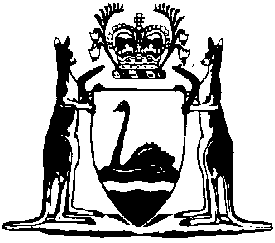 Country High School Hostels Authority Act Regulations 1960Compare between:[18 Oct 2002, 01-a0-11] and [28 Nov 2016, 01-b0-01]Western AustraliaCountry High School Hostels Authority Act 1960Country High School Hostels Authority Act Regulations 19601.	Citation 		These regulations may be cited as the Country High School Hostels Authority Act Regulations 1960 1.2.	Interpretation 		In these regulations — 	Authority means the Country High School Hostels Authority established in accordance with the provisions of the Country High School Hostels Authority Act 1960.3.	Travelling expenses of members 		Each member of the Authority is entitled where travelling upon official business of the Authority to — 	(a)	reimbursement of travelling expenses on the scale from time to time applicable to senior officers of the Public Service of the State;	(b)	payment of motor car mileage allowance where necessary, the allowance to be in accordance with the scale from time to time applicable to an officer of the Public Service of the State who is required to maintain a motor car for travelling on official business.Notes1	This is a compilation of the Country High School Hostels Authority Act Regulations 1960.  The following table contains information about that regulation.Compilation tableCitationGazettalCommencementCountry High School Hostels Authority Act Regulations 19609 Feb 1961 p. 3589 Feb 1961Reprint of the Country High School Hostels Authority Act Regulations 1960  as at 18 Oct 2002Reprint of the Country High School Hostels Authority Act Regulations 1960  as at 18 Oct 2002Reprint of the Country High School Hostels Authority Act Regulations 1960  as at 18 Oct 2002